SMARTE Goal Setting Work SheetThe purpose of this worksheet is to assist the Supervisor and Employee in developing goals during the check-in process.  By using this tool, you ensure goals are specific, measurable, attainable, relevant, time bound, and equitable, leading to higher likelihood of your goals being met and results achieved.  After goals are developed, a Supervisor and Employee can use this tool to review and evaluate the goals before finalizing.
SMARTE Goal - Review your answers to the above questions and write your SMARTE goal.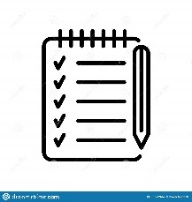 SpecificWhat exactly do you want to accomplish?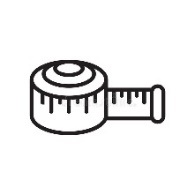 MeasurableHow will you measure progress and know when you have achieved your goal?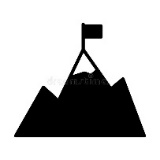 AttainableIs attaining your goal realistic?  Do you have the necessary resources? If not, how will you get them?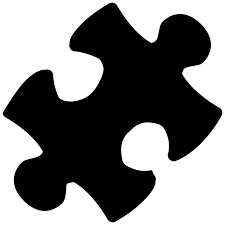 RelevantHow is your goal aligned with your position and the  mission of the your team?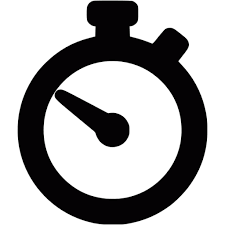 Time BoundWhat is the deadline for achieving your goal?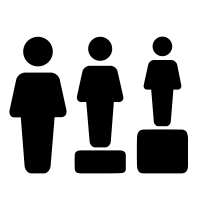 EquitableIs your goal aligned with the City’s commitment to a just and equitable workplace? 